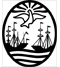 G O B I E R N O DE LA C I U D A D DE B U E N O S A I R E S"2017 Año de las Energías Renovables"AnexoNúmero:Buenos Aires,Referencia: Bases y Condiciones del Programa INTECAnexo IPrograma de Inclusión Tecnológica (INTEC)Bases y Condiciones1-	CONSIDERACIONES GENERALES. OBJETOEl  Programa  de  Inclusión  Tecnológica  (INTEC),  en  adelante  “el  Programa”,  tiene por  objeto fomentar la inclusión y la alfabetización de nuevas tecnologías en las personas mayores que residen en la Ciudad Autónoma de Buenos Aires. Para ello la Secretaría de Integración Social para Personas Mayores, entregará a los beneficiarios a título gratuito una Tablet con el software “+ Simple” pre- instalado.2-	ACEPTACIÓN DE LAS BASES Y CONDICIONESLos  inscriptos  al  “Programa”,  por  su  sola  inscripción,  aceptan  de  pleno  derecho  las Bases  y Condiciones aquí estipuladas, así como cualquier modificación futura. Cualquier incumplimiento de las disposiciones de la presente implicará la exclusión del pretenso beneficiario del programa.3-	PREINSCRIPCIÓNLa inscripción al “Programa” tiene lugar a título individual, la misma podrá gestionarse mediante la página	web	del	Gobierno	de	la	Ciudad	Autónoma	de	Buenos	Aires (www.buenosaires.gob.ar/massimple), completando el  formulario de registración creado al efecto, o bien,  comunicándose  el  potencial  beneficiario  a  la  línea  147,  opción  3,  línea  exclusiva  y perteneciente al Gobierno de la Cuidad de Buenos Aires.Los  formularios  de  inscripción  revisten  carácter  de  declaración  jurada,  todos  los  datos  allí consignados deberán ser verdaderos, exactos, vigentes y auténticos. Los formularios ingresados de forma incompleta serán desestimados automáticamente.Los información proveída por los inscriptos será verificada automáticamente   por la Secretaría de Integración Social para Personas Mayores. Cumplido  los requisitos los inscriptos al “Programa” serán denominados “potenciales beneficiarios”.4-    REQUISITOS DE ADMISIBILIDAD. PREINSCRIPCIÓN.Podrán  participar  del  “Programa”,  toda  persona  mayor  de  sesenta  (60)  años que  acredite una residencia mínima, inmediata e ininterrumpida de un (1) año en la Ciudad Autónoma de Buenos Aires y que se inscriba en el “Programa” mediante los mecanismos mencionados en el apartado anterior.5-    CRITERIOS DE ASIGNACIÓN.De acuerdo a la cantidad de tablets disponibles para la entrega, como primera pauta se priorizará y asignará  automáticamente  a  las  personas  que  reciban  un  monto  menor  o  igual  a una jubilación mínima.En  caso  de  que  el  número  de  potenciales  beneficiarios  mencionados  en  el párrafo  anterior sea superior al stock de tablets disponibles, se procederá a la realización de un sorteo que determinará el listado de beneficiarios.Si por el contrario, la cantidad de tablets disponibles para la entrega fuera superior a la cantidad de potenciales beneficiarios a los que refiere el primer párrafo de este punto, se entregará el stock remanente a aquellos que reciban un monto igual o menor a dos mínimas jubilatorias, realizando un sorteo a tal fin.6-    NOTIFICACIÓNEl  beneficiario  será  informado  telefónicamente  del  día  y  horario  en  el  que  podrá  retirar el dispositivo así como la documentación en original y copias a presentar, eligiendo el lugar de retiro sobre los puntos de entrega disponibles e informados por el agente.En el caso de no poder concurrir personalmente, el beneficiario adjudicado podrá  determinar  quién será la persona  apoderada que retirará  el dispositivo.7-	DOCUMENTACIÓN A PRESENTAR La documentación a presentar, comprende:a) El Documento Nacional de Identidad (DNI) actualizado por parte del postulante.b) La acreditación de la residencia en la CABA por parte del pre-adjudicatario será mediante la presentación de:1. El DNI que identifique la dirección en el ámbito de la CABA y un (1) servicio público a su nombre en el que figure el mismo domicilio que figura en el DNI.1.2 En caso de que no concuerde el domicilio del DNI con el servicio o no posea un servicio público a su nombre, deberá acreditarse mediante:1.2.1 La Credencial o Carnet de PAMI otorgado en el ámbito de la CABA.1.2.2 El Certificado de domicilio emitido por Policía de la Ciudad de Buenos Aires y vigente.1.2.3.  El  Certificado  Único  de  Discapacidad  (CUD)  de  la  persona  mayor  en  el  que  figure  la dirección actualizada.1.2.4. El Registro de conducir otorgado en el ámbito de la CABA.Con dicha documentación se acreditará la edad mínima requerida y la residencia efectiva, inmediatae ininterrumpida en la Ciudad Autónoma de Buenos Aires.c) La presentación del recibo de Haberes por Pensión, Jubilación, Pensión por Invalidez, Pensión Extranjera y/o Pensión Asistencial para  acreditar la prioridad del beneficiario en el caso previsto en el punto cinco.8-    ENTREGAEn  el  proceso  de  entrega,  el  beneficiario  deberá  acercarse  al  punto  de  entrega  seleccionado, presentando la documentación solicitada. Las copias serán certificadas y verificadas en su contenido por el personal del Gobierno de la Ciudad Autónoma de  Buenos Aires a los efectos de verificar el cumplimiento de las condiciones generales de admisibilidad, en el acto e  incorporadas al legajo del postulante.Si quien concurre a la entrega, es el apoderado designado por el beneficiario,   deberá acreditar además  su DNI, en original y copia,  y la autorización firmada de puño y letra por el beneficiario.Si el beneficiario, o su apoderado, no pudieran presentarse en la fecha y hora pautada, el dispositivo podrá ser retirado en la oficina  de la repartición otorgante en una  fecha a acordar  entre las partes. Si el beneficiario, o el apoderado en su caso,   no concurrieran a la segunda fecha estipulada el dispositivo será otorgado al siguiente postulante inscripto.Cumplida  la  etapa  de  certificación  y  verificación  de  la  documentación  por  parte del  agente, el beneficiario se considera formalmente inscripto al “Programa”, por lo que se procederá a firmar dos ejemplares del contrato de comodato del dispositivo, uno de los cuales quedará en poder del beneficiario  adjudicado  y  otro  en  manos  de  la  Secretaría  de  Integración  Social  para Personas Mayores.El beneficiario adjudicado, de ahora en más denominado “Comodatario” recibirá, por parte de la Secretaría de Integración Social para Personas Mayores,   en su carácter de “Comodante”,   el dispositivo en su caja correspondiente, con el cargador, manual de uso y certificado de garantía, y el instructivo de   uso del sistema “+ Simple”. Indicará a su vez, el día, horario y dirección donde el “Comodatario” deberá asistir a realizar la capacitación.9-    CAPACITACIÓNLa capacitación reviste carácter obligatorio,  y el “Comodatario” deberá realizarla en el Aula Digital asignada de acuerdo a cercanía con el domicilio del beneficiario. La capacitación consta de cuatro encuentros, uno por semana, con una duración de una hora y media por encuentro. En caso el que el beneficiario posea conocimientos suficientes para la correcta utilización de la Tablet y no requiere conocimientos adicionales algunos y la extensión del curso resulte redundante el capacitador, previa evaluación  en  la  primer  clase,  podrá  dar  por  concluido  el  mismo  en  cualquier  momento por certificarse  la  aptitud  del  beneficiario  para  utilizar  la  misma.  De  no  realizarse  el  curso,  este organismo contará con la facultad de retirar el dispositivo y el “Comodatario” deberá restituir la misma.10- OBLIGACIONES DEL COMODATARIOEl comodatario/ beneficiario se obliga a usar y conservar la Tablet con prudencia y diligencia, utilizando la misma conforme al destino convenido según las presentes Bases y Condiciones.11- PROHIBICIONESLa asignación, entrega   y capacitación de la Tablet no implica costo alguno para el beneficiario y tiene el carácter personal e intransferible quedando expresamente prohibida su venta, locación aterceros por tiempo determinado o indeterminado, canje o trueque por objeto o prestación alguna, o su transmisión por cualquier causa.12- BAJA DEL BENEFICIOSerán motivos de baja del beneficio: a) No asistir a las instancias de entrega del dispositivo, por si o mediante apoderado, b) No realizar la capacitación obligatoria.La  comunicación  de  la  baja  del  beneficio  será  notificada  mediante  los  medios  de notificación vigentes y aprobados por la Ley de Procedimientos Administrativos de la Ciudad de Buenos Aires (Dto. 1510-GCBA-1997).13- DESCARGA DEL SOFTWARELos  potenciales  beneficiarios  que  no  califiquen  para  la  entrega  de  los  dispositivos objeto  de la presentes Bases y Condiciones,   podrán descargar el software “ +  Simple”, acercándose con su Tablet personal  a las Postas  Digitales y/o Aulas Digitales que coordina la Secretaría de Integración Social para Personas Mayores. Asimismo, los interesados podrán realizar la capacitación de forma optativa, solicitando la misma al momento de la descarga del sistema, en los centros antes mencionados.14- RESPONSABILIDADEl  Gobierno  de  la  Ciudad  Autónoma  de  Buenos  Aires  no  se  responsabiliza  por aquellas inscripciones  que  no  se  reciban  a  causa  de  fallas  de  sistema,  funcionamiento  defectuoso de cualquier red, sitio web, equipo de computadoras, programas de computadoras, o cualquier otra falla de dicha índole.Adicionalmente, no se responsabiliza  por fallas en el uso de la Tablet y el Software “+simple”, ni de  errores  humanos  o  acciones  deliberadas  de  terceros  que  pudieran  perturbar,  suspender  o interrumpir el normal funcionamiento de los mismos.La garantía de la Tablet cubre únicamente fallas de fábrica y tiene una duración de tres (3) meses.-15-  EXTINCIÓN DEL COMODATOEl comodato se extingue por las siguientes causales:a)	Por  incumplimiento  de  la  condición sine  qua  non  de  capacitación  o  cualquier  otra establecidos en las presentes bases y condiciones.b)	Por destrucción, pérdida o robo de la Tablet.c)	Por voluntad unilateral del comodatario o del comodante.d)	Por muerte del comodatario, debiendo ser restituida por sus herederos al comodante en el estado en que se halle.16- SOLUCIÓN DE CONTROVERSIASLos beneficiarios se comprometen a solucionar, amigablemente, las diferencias que eventualmente se susciten sobre cualquier aspecto relativo a la interpretación y/o ejecución del “Programa”. De no ser  ello  posible,  las  partes  se  someten  a  la  jurisdicción  de  los  Tribunales  en  lo Contencioso Administrativo y Tributario de la Ciudad Autónoma de Buenos Aires, con renuncia a cualquier otro fuero o jurisdicción que pudiese corresponderles.